Přihláška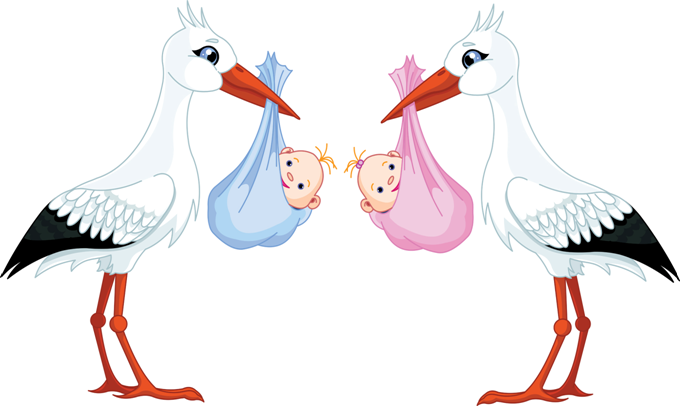 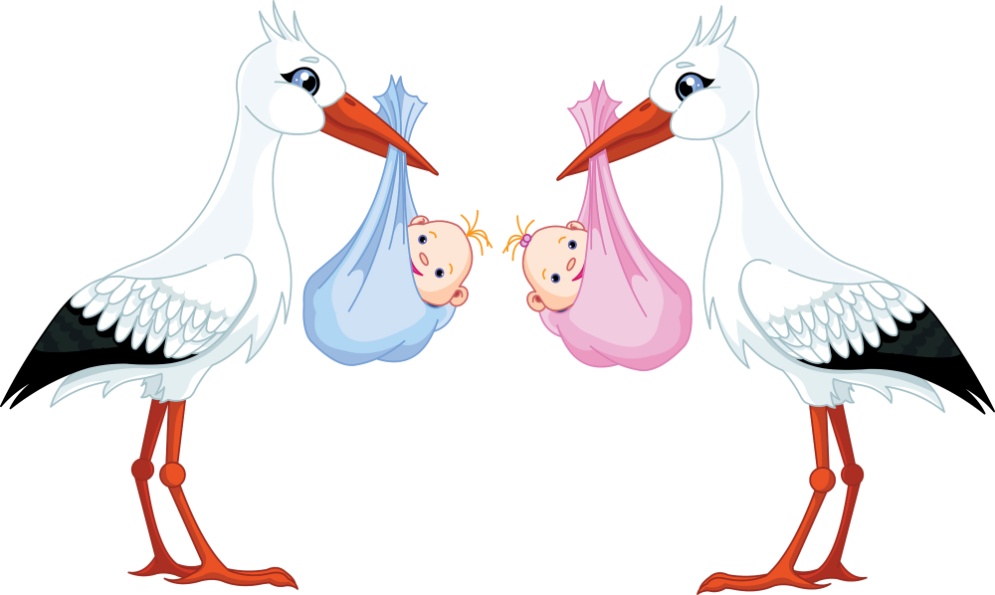 na „Vítání občánků“městyse MedlovJméno a příjmení dítěte:	...........................................................................................Datum narození:		...........................................................................................Adresa trvalého pobytu:	...........................................................................................Jméno a příjmení matky	...........................................................................................(zákonného zástupce)Doručovací adresa:		...........................................................................................Kontakt (telefonní, e-mail)	...........................................................................................Vyplněnou přihlášku můžete doručit:osobně na Úřadě městyse Medlovzasláním e-mailem na adresu starosta@mestysmedlov.cz zasláním do datové schránky IDDS r2uazwqV souladu se zákonem č. 101/2000 Sb., o ochraně osobních údajů, podpisem přihlášky souhlasíte s využitím uvedených osobních údajů pro organizační zajištění „Vítání občánků“ a zveřejnění gratulace k narození dítěte na stránkách městyse Medlov.Datum: ...................................			Podpis zákonného zástupce: .......................................